СОВЕТ ДЕПУТАТОВ муниципального образования Гавриловский сельсовет Саракташского района оренбургской областиЧЕТВЕРТОГО созывАР Е Ш Е Н И ЕДвадцать первого внеочередного заседания Совета депутатов Гавриловского сельсовета четвертого созываО внесении изменений в Положение о земельном налоге,              утвержденное решением Совета депутатов Гавриловского сельсовета Саракташского района Оренбургской области от 18.03.2016 № 23 (в редакции решений от 07.11.2017 № 73, от 13.02.2018 № 88, от 25.09.2018 № 107, от 23.07.2019 № 152, от 25.11.2019 № 159, от 28.10.2021 № 33)В соответствии со статьями 387, 397  Налогового кодекса Российской Федерации, статьей 14  Федерального закона  от 06.10.2003  № 131-ФЗ «Об  общих принципах организации местного самоуправления в Российской Федерации», руководствуясь Уставом муниципального образования Гавриловский сельсовет Саракташского района Оренбургской  областиСовет депутатов Гавриловского сельсовета РЕШИЛ:1. Внести в Положение о земельном налоге, утвержденное решением Совета депутатов Гавриловского сельсовета Саракташского района Оренбургской области от 18.03.2016 № 23 (в редакции решений от 07.11.2017 № 73, от 13.02.2018 № 88, от 25.09.2018 № 107, от 23.07.2019 № 152, от 25.11.2019 № 159, от 28.10.2021 № 33), следующие изменения:1.1. Пункт 1 раздела VI изложить в следующей редакции:«1. В      течение     налогового   периода    налогоплательщики - организации уплачивают авансовые платежи по налогу  в сроки, установленные статьей 397 Налогового Кодекса Российской Федерации. По    истечении    налогового   периода    налогоплательщики – организации и физические лица, являющиеся индивидуальными предпринимателями, уплачивают сумму налога, исчисленную в порядке, предусмотренном пунктом 5 статьи 396 Налогового Кодекса Российской Федерации, в сроки, установленные статьей 397 Налогового Кодекса Российской Федерации.Налогоплательщики – физические лица, уплачивают земельный налог по итогам налогового периода в сроки, установленные статьей 397 Налогового Кодекса Российской Федерации».2. Настоящее решение подлежит обнародованию, опубликованию в районной газете «Пульс дня» и размещению на официальном сайте администрации муниципального образования Гавриловский сельсовет Саракташского района Оренбургской области.3. Установить, что настоящее решение вступает в силу по истечении одного месяца со дня его официального опубликования, но не ранее  1 января 2023 года.  4. Контроль за исполнением данного решения возложить на постоянную комиссию  по бюджетной, налоговой и финансовой политике, собственности и экономическим вопросам, торговле и быту (Жанзакова А.Т.).Глава муниципального образования:                                           Е.И. ВарламоваРазослано: администрации района, прокуратуре Саракташского района, постоянной комиссии Совета депутатов,  в дело                                             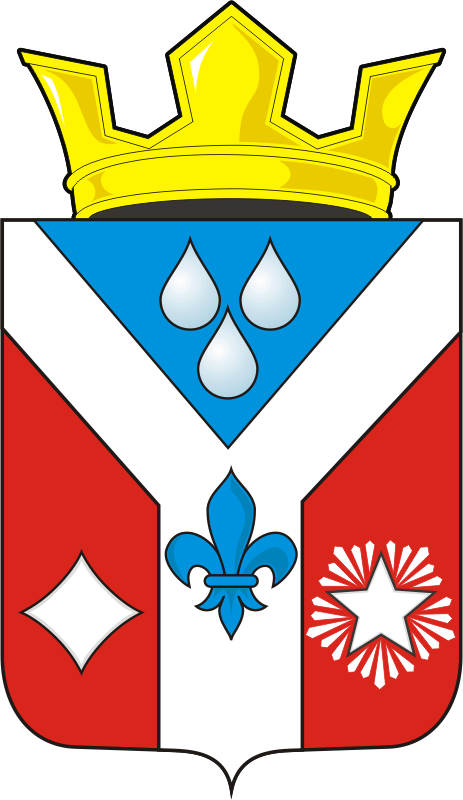 10.11.2022с. Гавриловка№ 63